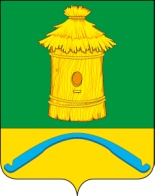 СОВЕТ НАРОДНЫХ ДЕПУТАТОВПОДКОЛОДНОВСКОГО СЕЛЬСКОГО ПОСЕЛЕНИЯБОГУЧАРСКОГО МУНИЦИПАЛЬНОГО РАЙОНА    ВОРОНЕЖСКОЙ ОБЛАСТИРЕШЕНИЕот «16» мая 2019 г. № 265         с. ПодколодновкаО проведении публичных слушаний в Подколодновском сельском поселении  Богучарского муниципального района по   решению Совета народных депутатов Подколодновского сельского поселения «Об утверждении проекта решения Совета народных депутатов Подколодновского сельского поселения «О внесении изменений и дополнений в устав Подколодновского сельского поселения Богучарского муниципального района Воронежской области» 	В соответствии с Федеральным законом от 06.10.2003 № 131 – ФЗ «Об общих принципах организации местного самоуправления в Российской Федерации», Уставом Подколодновского сельского поселения Богучарского муниципального района, Положением о публичных слушаниях в Подколодновском сельском поселении, утвержденным решением Совета народных депутатов Подколодновского сельского поселения от 25.12.2009 № 221, Совет народных депутатов Подколодновского сельского поселения Богучарского муниципального района решил:Провести 06.06.2019 года в 10-00 часов в здании администрации Подколодновского сельского поселения   публичные слушания по решению Совета народных депутатов Подколодновского сельского поселения «Об утверждении проекта решения Совета народных депутатов Подколодновского сельского поселения «О внесении изменений и дополнений в Устав Подколодновского  сельского поселения Богучарского муниципального района Воронежской области». Утвердить следующий состав оргкомитета по проведению публичных слушаний: 1) Пелихов В.И.- глава Подколодновского сельского поселения;2) Кулакова Т.И.- ведущий специалист администрации Подколодновского сельского поселения;3) Гончаров А.В.- депутат Совета народных депутатов Подколодновского сельского поселения;4) Гончаров В.К.- депутат Совета народных депутатов Подколодновского сельского поселения;5) Белов В.В.- депутат Совета народных депутатов Подколодновского сельского поселения.  Составу оргкомитета обнародовать на территории Подколодновского  сельского поселения:- сообщение о проведении публичных слушаний не позднее, чем за 15 дней до даты проведения;- решение участников публичных слушаний.3. Контроль за исполнением настоящего решения возложить на главу Подколодновского сельского поселения В.И. Пелихова.Глава Подколодновского сельского поселения                                     В.И. Пелихов     